ПОСТАНОВЛЕНИЕ13 октября 2020 года №33                                                                                                                    О присвоении адреса объекту адресацииРуководствуясь Федеральным законом от 06.10.2003 №131-ФЗ «Об общих принципах организации местного самоуправления в Российской Федерации»,Федеральным законом от 28.12.2013 № 443-ФЗ «О федеральной информационной адресной системе и о внесении изменений в Федеральный закон «Об общих принципах организации местного самоуправления в Российской Федерации»,Правилами присвоения, изменения и аннулирования адресов, утвержденными Постановлением Правительства Российской Федерации от 19.11.2014г.№1221,Приказом Минфина России от 05.11.2015 №171н «Об утверждении Перечня  элементов планировочной структуры, элементов улично-дорожной сети элементов объектов адресации, типов зданий(сооружений),помещений, используемых в качестве реквизитов адреса, и правил сокращенного наименования  адресообразующих элементов»,ПОСТАНОВЛЯЮ:Присвоить следующие адреса:-жилому дому с условным кадастровым номером:02:04:180101:ЖД1, расположенному на земельном участке с кадастровым номером:02:04:180101:26, присвоить адрес: Российская Федерация, Республика Башкортостан, Аскинский муниципальный район, Сельское поселение Султанбековский сельсовет, д.Султанбеково, ул.Мира, дом 26.      2. Контроль за исполнением настоящего постановления оставляю за собой.                                                                                       Глава сельского поселения Султанбековский сельсовет МР     Аскинский район РБ                                              Ф.Ф.Шарафутдинов             БАШҠОРТОСТАН РЕСПУБЛИКАҺЫАСҠЫН  РАЙОНЫМУНИЦИПАЛЬ РАЙОНЫНЫҢСОЛТАНБӘК АУЫЛ СОВЕТЫАУЫЛ  БИЛӘМӘҺЕ ХАКИМИӘТЕ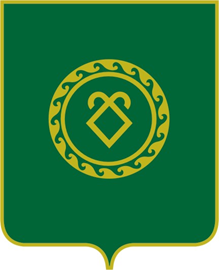 АДМИНИСТРАЦИЯСЕЛЬСКОГО ПОСЕЛЕНИЯСУЛТАНБЕКОВСКИЙ СЕЛЬСОВЕТМУНИЦИПАЛЬНОГО РАЙОНААСКИНСКИЙ РАЙОН  РЕСПУБЛИКИ   БАШКОРТОСТАН